СОБРАНИЕ ПРЕДСТАВИТЕЛЕЙ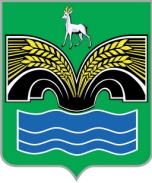 СЕЛЬСКОГО ПОСЕЛЕНИЯ ХИЛКОВОМУНИЦИПАЛЬНОГО РАЙОНА КРАСНОЯРСКИЙСАМАРСКОЙ ОБЛАСТИЧЕТВЕРТОГО СОЗЫВАРЕШЕНИЕот 28 марта 2024 года № 8Об утверждении Порядка принятия решения 
о признании безнадежной к взысканию задолженности по платежам 
в бюджет сельского поселения Хилково муниципального района Красноярский Самарской областиВ соответствии со статьей 47.2 Бюджетного кодекса Российской Федерации, постановлением Правительства Российской Федерации от 06 мая 2016 года N 393 "Об общих требованиях к порядку принятия решений о признании безнадежной к взысканию задолженности по платежам в бюджеты бюджетной системы Российской Федерации", Уставом  сельского поселения Хилково муниципального района Красноярский Самарской области Собрание представителей сельского поселения Хилково муниципального района Красноярский Самарской области РЕШИЛО:Утвердить прилагаемый Порядок принятия решения о признании безнадежной к взысканию задолженности по платежам в бюджет  сельского поселения Хилково муниципального района Красноярский Самарской области. Опубликовать настоящее решение в газете «Красноярский вестник» и разместить на официальном сайте Администрации муниципального района Красноярский Самарской области в разделе «Поселения» - «Сельское поселение Хилково». Настоящее решение вступает в силу со дня его официального опубликования.Председатель Собрания представителейсельского поселения Хилково муниципальногорайона Красноярский Самарской области                                  В.Г. БалабановаГлава сельского поселения Хилково Муниципального района Красноярский Самарской области                                                                        О.Ю. ДолговУТВЕРЖДЕНОрешением Собрания представителей сельского поселения Хилково муниципального района Красноярский Самарской областиот 28 марта 2024 № 8Порядок принятия решения 
о признании безнадежной к взысканию задолженности по платежам 
в бюджет сельского поселения Хилково муниципального района Красноярский Самарской областиОбщие положения1.1. Настоящий Порядок разработан в соответствии с Бюджетным кодексом Российской Федерации, Федеральным законом от 06.10.2003 
№ 131-ФЗ «Об общих принципах организации местного самоуправления 
в Российской Федерации», Постановлением Правительства Российской Федерации от 06.05.2016 № 393 «Об общих требованиях к порядку принятия решений о признании безнадежной к взысканию задолженности по платежам в бюджеты бюджетной системы Российской Федерации», Приказом Министерства финансов Российской Федерации от 31.12.2016 
№ 256н «Об утверждении федерального стандарта бухгалтерского учета для организаций государственного сектора «Концептуальные основы бухгалтерского учета и отчетности организаций государственного сектора», Приказом Министерства финансов Российской Федерации от 27.02.2018 
№ 32н «Об утверждении федерального стандарта бухгалтерского учета для организаций государственного сектора «Доходы» и уставом сельского поселения Хилково муниципального района Красноярский Самарской области.1.2. Порядок разработан в целях определения порядка принятия администрацией сельского поселения Хилково муниципального района Красноярский Самарской области решения о признании безнадежной 
к взысканию задолженности по платежам в бюджет сельского поселения Хилково муниципального района Красноярский Самарской области (далее — платежи в бюджет).2. Случаи признания безнадежной к взысканию задолженности 
по платежам в бюджет2.1. Платежи в бюджет, не уплаченные в установленный срок (задолженность по платежам в бюджет), признаются безнадежными 
к взысканию в случае:1) смерти физического лица — плательщика платежей в бюджет или объявления его умершим в порядке, установленном гражданским процессуальным законодательством Российской Федерации;2) признания банкротом индивидуального предпринимателя — плательщика платежей в бюджет в соответствии с Федеральным законом 
от 26.10.2002 № 127-ФЗ «О несостоятельности (банкротстве)» — в части задолженности по платежам в бюджет, не погашенной по причине недостаточности имущества должника;3) признания банкротом гражданина, не являющегося индивидуальным предпринимателем, в соответствии с Федеральным законом от 26.10.2002 
№ 127-ФЗ «О несостоятельности (банкротстве)» — в части задолженности 
по платежам в бюджет, не погашенной после завершения расчетов 
с кредиторами в соответствии с указанным Федеральным законом;4) ликвидации организации — плательщика платежей в бюджет в части задолженности по платежам в бюджет, не погашенной по причине недостаточности имущества организации и (или) невозможности 
ее погашения учредителями (участниками) указанной организации 
в пределах и порядке, которые установлены законодательством Российской Федерации;5) применения актов об амнистии или о помиловании в отношении осужденных к наказанию в виде штрафа или принятия судом решения, 
в соответствии с которым администратор доходов бюджета утрачивает возможность взыскания задолженности по платежам в бюджет;6) вынесения судебным приставом-исполнителем постановления 
об окончании исполнительного производства и о возвращении взыскателю исполнительного документа по основанию, предусмотренному пунктом 3 или 4 части 1 статьи 46 Федерального закона от 02.10.2007  
№ 229-ФЗ «Об исполнительном производстве», если с даты образования задолженности по платежам в бюджет прошло более пяти лет, в следующих случаях:- размер задолженности не превышает размера требований к должнику, установленного законодательством Российской Федерации 
о несостоятельности (банкротстве) для возбуждения производства по делу 
о банкротстве;- судом возвращено заявление о признании плательщика платежей 
в бюджет банкротом или прекращено производство по делу о банкротстве 
в связи с отсутствием средств, достаточных для возмещения судебных расходов на проведение процедур, применяемых в деле о банкротстве;7) исключения юридического лица по решению регистрирующего органа из единого государственного реестра юридических лиц и наличия ранее вынесенного судебным приставом-исполнителем постановления 
об окончании исполнительного производства в связи с возвращением взыскателю исполнительного документа по основанию, предусмотренному пунктом 3 или 4 части 1 статьи 46 Федерального закона от 02.10.2007 
№ 229-ФЗ «Об исполнительном производстве», — в части задолженности 
по платежам в бюджет, не погашенной по причине недостаточности имущества организации и невозможности ее погашения учредителями (участниками) указанной организации в случаях, предусмотренных законодательством Российской Федерации. В случае признания решения регистрирующего органа об исключении юридического лица из единого государственного реестра юридических лиц в соответствии с Федеральным законом от 8 августа 2001 года № 129-ФЗ «О государственной регистрации юридических лиц и индивидуальных предпринимателей» недействительным задолженность по платежам в бюджет, ранее признанная безнадежной к взысканию в соответствии с настоящим подпунктом, подлежит восстановлению в бюджетном (бухгалтерском) учете.2.2. Наряду со случаями, предусмотренными пунктом 2.1 настоящего Порядка, неуплаченные административные штрафы признаются безнадежными к взысканию, если судьей, органом, должностным лицом, вынесшими постановление о назначении административного наказания, 
в случаях, предусмотренных Кодексом Российской Федерации 
об административных правонарушениях, вынесено постановление 
о прекращении исполнения постановления о назначении административного наказания.2.3. Решение о признании безнадежной к взысканию задолженности 
по платежам в бюджет принимается администратором доходов бюджета
на основании документов, подтверждающих обстоятельства, предусмотренные пунктами 2.1 и 2.2 настоящего Порядка.2.4. Списание (восстановление) в бюджетном (бухгалтерском) учете задолженности по платежам в бюджет осуществляется администратором доходов бюджета на основании решения о признании безнадежной 
к взысканию задолженности по платежам в бюджет.В случае если в отношении задолженности по доходам принято решение о признании ее безнадежной к взысканию, такая задолженность списывается с балансового (забалансового) учета субъекта учета 
с одновременным уменьшением доходов текущего отчетного периода (уменьшением резерва по сомнительным долгам).Прекращение признания (выбытия) с балансового (забалансового) учета безнадежной к взысканию задолженности по доходам осуществляется на основании решения комиссии субъекта учета по поступлению и выбытию активов при наличии документов, подтверждающих прекращение обязательств по оплате задолженности, права на взыскание задолженности и (или) неопределенность относительно получения экономических выгод или полезного потенциала.3. Перечень документов, подтверждающих наличие оснований 
для принятия решения о признании безнадежной к взысканию задолженности по платежам в бюджет3.1. В перечень документов, подтверждающих наличие оснований 
для принятия решения о признании безнадежной к взысканию задолженности по платежам в бюджет, входят:а) выписка из отчетности администратора доходов бюджета 
об учитываемых суммах задолженности по уплате платежей в бюджет;б) справка администратора доходов бюджета о принятых мерах 
по обеспечению взыскания задолженности по платежам в бюджет;в) документы, подтверждающие случаи признания безнадежной 
к взысканию задолженности по платежам в бюджет, в том числе:документ, свидетельствующий о смерти физического лица — плательщика платежей в бюджет или подтверждающий факт объявления его умершим;судебный акт о завершении конкурсного производства или завершении реализации имущества гражданина — плательщика платежей в бюджет, являвшегося индивидуальным предпринимателем, а также документ, содержащий сведения из Единого государственного реестра индивидуальных предпринимателей о прекращении физическим лицом — плательщиком платежей в бюджет деятельности в качестве индивидуального предпринимателя в связи с принятием судебного акта о признании его несостоятельным (банкротом);судебный акт о завершении конкурсного производства или завершении реализации имущества гражданина — плательщика платежей в бюджет;документ, содержащий сведения из Единого государственного реестра юридических лиц о прекращении деятельности в связи с ликвидацией организации — плательщика платежей в бюджет;документ, содержащий сведения из Единого государственного реестра юридических лиц об исключении юридического лица — плательщика платежей в бюджет из указанного реестра по решению регистрирующего органа;акт об амнистии или о помиловании в отношении осужденных 
к наказанию в виде штрафа или судебный акт, 
в соответствии с которым администратор доходов бюджета утрачивает возможность взыскания задолженности по платежам в бюджет;постановление судебного пристава-исполнителя об окончании исполнительного производства в связи с возвращением взыскателю исполнительного документа по основанию, предусмотренному пунктом 3 или 4 части 1 статьи 46 Федерального закона «Об исполнительном производстве»;судебный акт о возвращении заявления о признании должника несостоятельным (банкротом) или прекращении производства по делу 
о банкротстве в связи с отсутствием средств, достаточных для возмещения судебных расходов на проведение процедур, применяемых в деле 
о банкротстве;постановление о прекращении исполнения постановления о назначении административного наказания.4. Порядок действий комиссии по поступлению и выбытию активов, созданной администратором доходов бюджета на постоянной основе, в целях подготовки решений о признании безнадежной к взысканию задолженности по платежам в бюджет, а также сроки подготовки таких решений4.1. Подготовка проекта решения о признании безнадежной 
к взысканию задолженности по платежам в бюджет осуществляется комиссией по поступлению и выбытию активов сельского поселения Хилково муниципального района Красноярский Самарской области (далее — Комиссия).4.2. Состав Комиссии утверждается муниципальным правовым актом.4.3. Комиссия проводит заседания по мере необходимости.4.4. Заседание Комиссии проводит председатель Комиссии или в его отсутствие заместитель председателя Комиссии.4.5. Заседание Комиссии правомочно при наличии кворума, который составляет не менее двух третей членов состава Комиссии.4.6. Комиссия рассматривает собранные (представленные) материалы, поступившие в орган местного самоуправления, а также назначает заседание в течение двух недель с момента их получения. По результатам рассмотрения вопроса о признании задолженности Комиссия принимает одно из следующих решений:а) признать задолженность безнадежной к взысканию;б) отказать в признании задолженности безнадежной к взысканию.4.7. Решение об отказе в признании задолженности безнадежной 
к взысканию не препятствует повторному рассмотрению вопроса 
о возможности признания вышеуказанной задолженности безнадежной 
к взысканию.4.8. Проект решения Комиссии о признании безнадежной к взысканию задолженности по платежам в бюджет оформляется в течение 5 рабочих дней со дня проведения заседания.4.9. Решение о признании безнадежной к взысканию задолженности 
по платежам в бюджет оформляется актом, содержащим следующую информацию:а) полное наименование организации (фамилия, имя, отчество физического лица);б) идентификационный номер налогоплательщика, основной государственный регистрационный номер, код причины постановки на учет налогоплательщика организации (идентификационный номер налогоплательщика физического лица (при наличии);в) сведения о платеже, по которому возникла задолженность;г) код классификации доходов бюджета, по которому учитывается задолженность по платежам в бюджет;д) сумма задолженности по платежам в бюджет;е) сумма задолженности по пеням, штрафам по соответствующим платежам в бюджет;ж) дата принятия решения о признании безнадежной к взысканию задолженности по платежам в бюджет;з) подписи членов комиссии.4.10. Решение о признании безнадежной к взысканию задолженности 
по платежам в бюджет утверждается Главой сельского поселения Хилково муниципального района красноярский Самарской области в течение двух рабочих дней после оформления проекта решения Комиссии о признании безнадежной к взысканию задолженности по платежам в бюджет.